ČETVRTAKHRVATSKI JEZIK  17. 12. 2020.Na stranici 94. u udžbeniku prouči:  Što ima svaka čestitka? Što u njoj piše? Kako je napisan tekst želje koja se upućuje?Kakvim slovima su napisana imena blagdana?Što je na kraju teksta? Stoji li iza potpisa rečenični znak? Zapiši u bilježnicu:ČestitkaČestitkama čestitamo blagdane, praznike ili važne događaje.Čestitku pišemo uredno i točno.Imena blagdana pišemo velikim početnim slovom.Ako sadrže više riječi, prva se riječ piše velikim, a ostale se riječi pišu malim početnim slovom, osim ako su vlastita imena.Domaća zadaća: radna bilježnica stranica 52.-53.Prouči korake i izradi digitalnu čestitku. Napiši čestitku kome god želiš. Kada izradiš digitalnu čestitku preuzmi čestitku na računalo (KORAK  6) i uz pomoć roditelja pošalji učiteljici na Whatsapp. Zabavi se!  KORACI ZA IZRADU DIGITALNE ČESTITKE:1. Otvori linkhttps://www.greetingsisland.com/invitations/holidays/christmas   2. Odaberi  predložak svoje čestitke ( Pazi da piše FREE)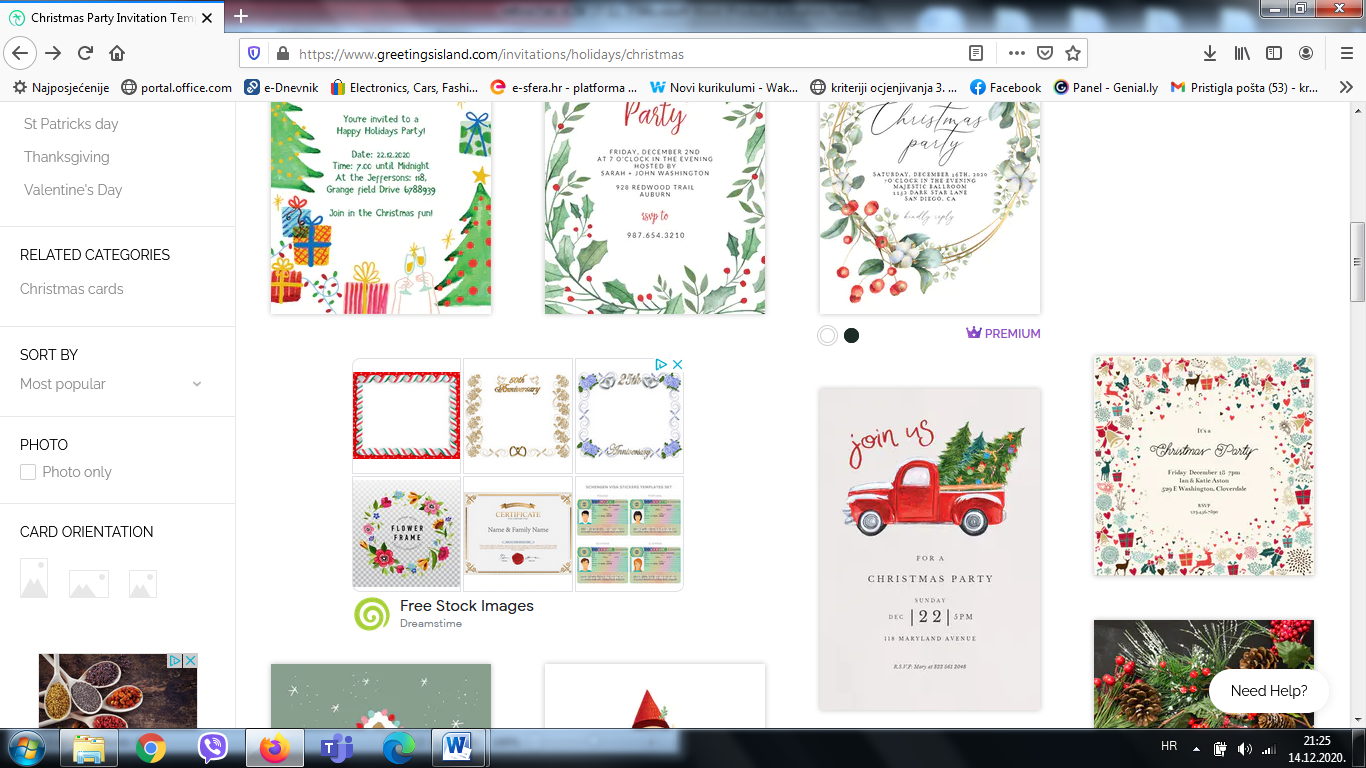 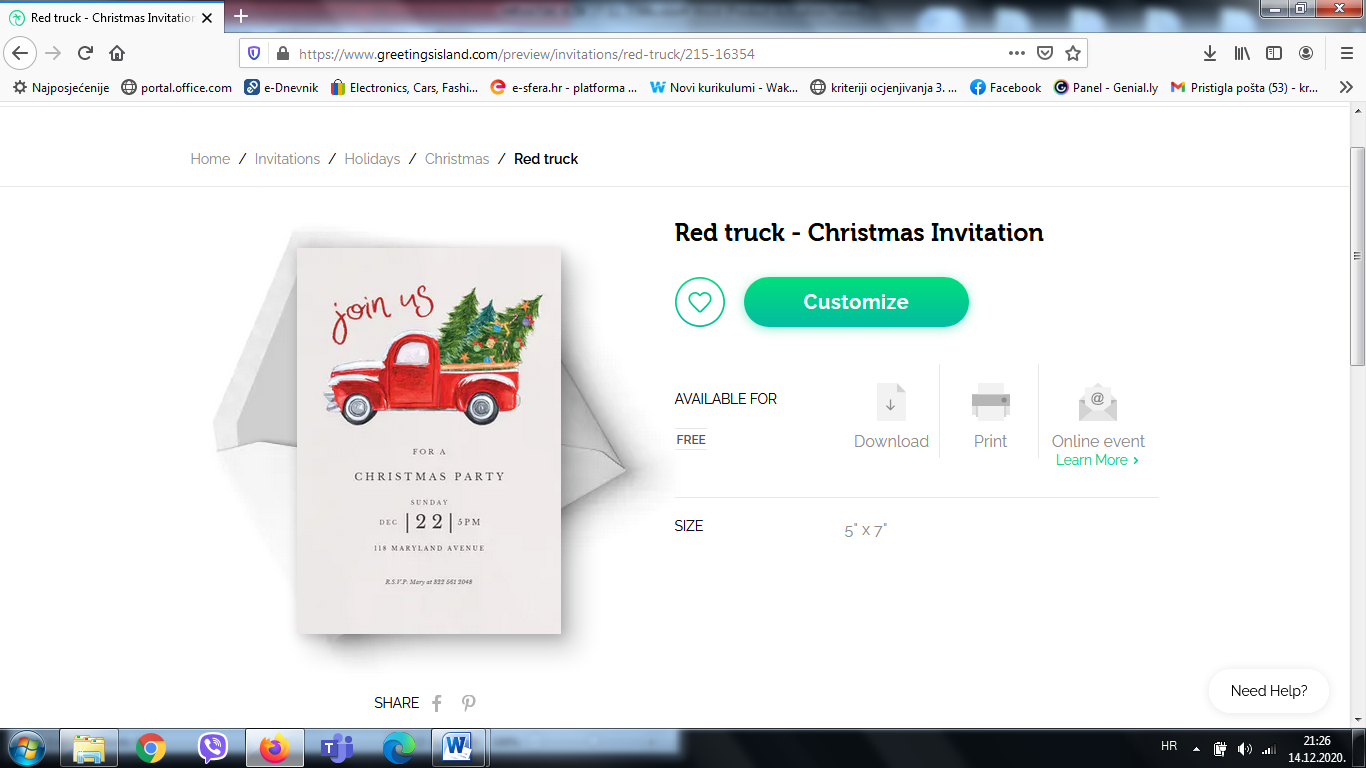 3. korak: Klikni na CUSTOMIZE4. Korak. Napiši u prozorčiće svoju čestitku. Na prozorčiću možeš povećati/smanjiti slova, odabrati boju slova i položaj. Kada to napraviš klikni DONE.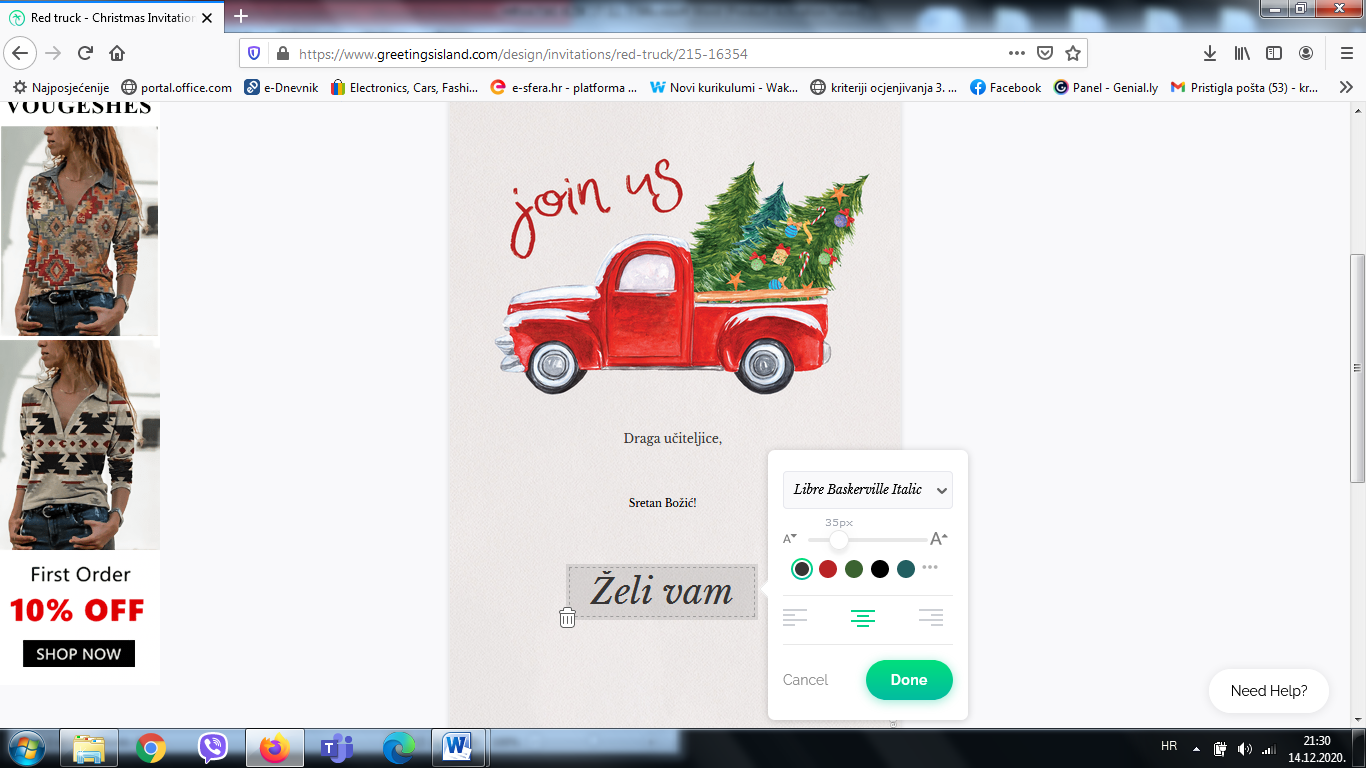 	5. Korak Možeš dodavati i ukrase 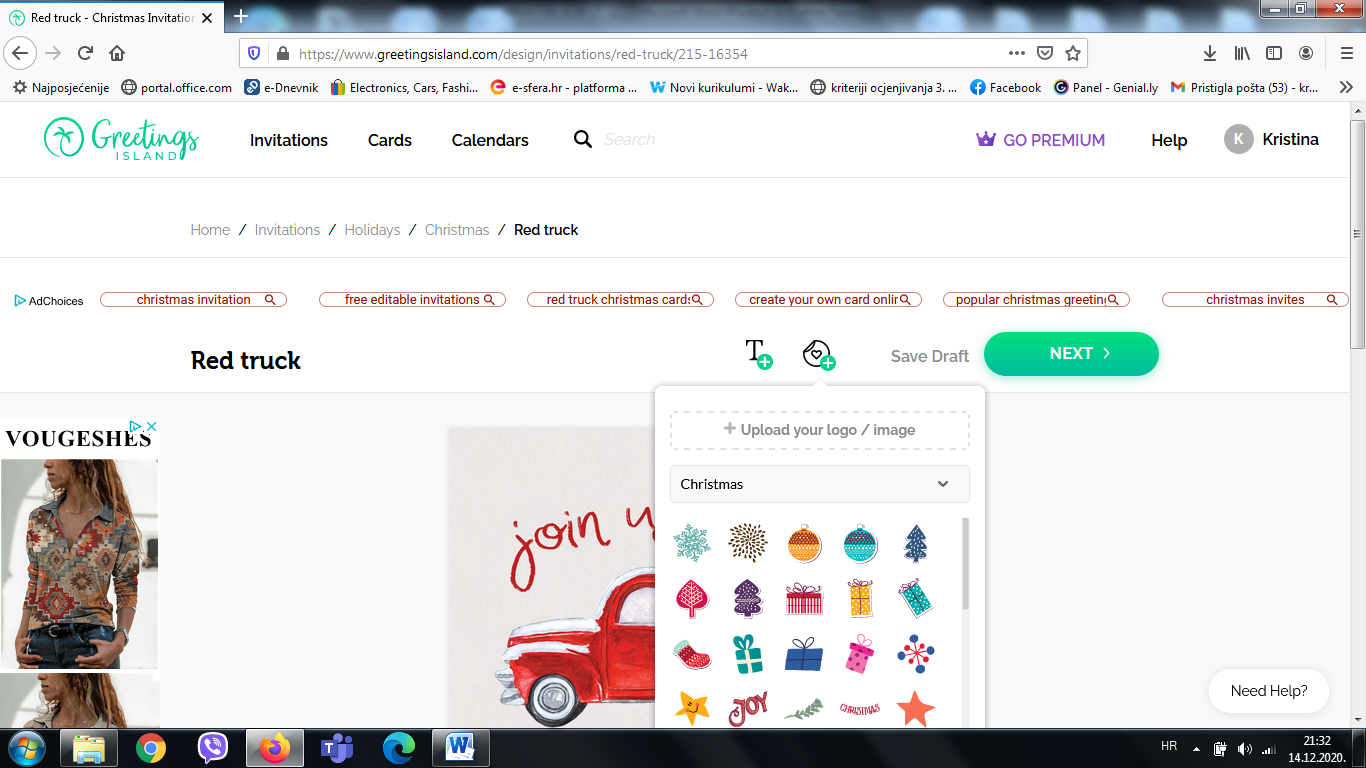 6. KorakKada završiš svoju čestitku klikni na zelenu oznaku NEXT i spremi svoju čestitku na računalo.  Pošalji čestitku učiteljici na mail ili Whatsapp!  Uživaj u izradi i pusti mašti na volju! Veselim se tvojoj čestitci!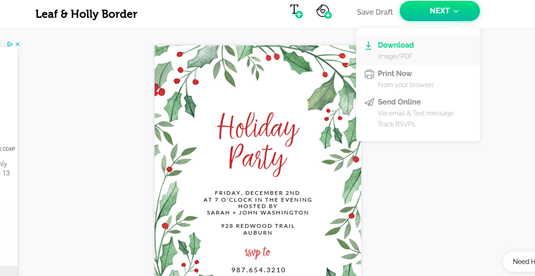 